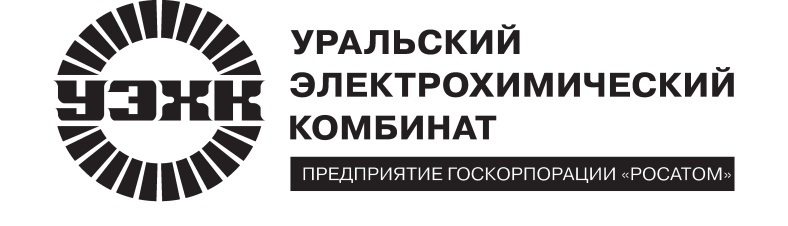 Информация о затратах АО «УЭХК» на покупку потерь в собственных сетях за 2019 годЗатраты на покупку потерь в собственных сетях за 2019 год, тыс.руб без НДС1140,412в том числе:АО «ЭнергосбыТ Плюс», тыс.руб. без НДС10,208АО «Атомэнергопромсбыт», тыс.руб. без НДС1130,204